UTORAK,15.3.2022. HRVATSKI JEZIK-LKZADATAK: PONOVIMO PRAVILNO PISANJE MALIH FORMALNIH SLOVA U CRTOVLJE. SVAKU RIJEČ PREPIŠI DVA PUTA U REDU.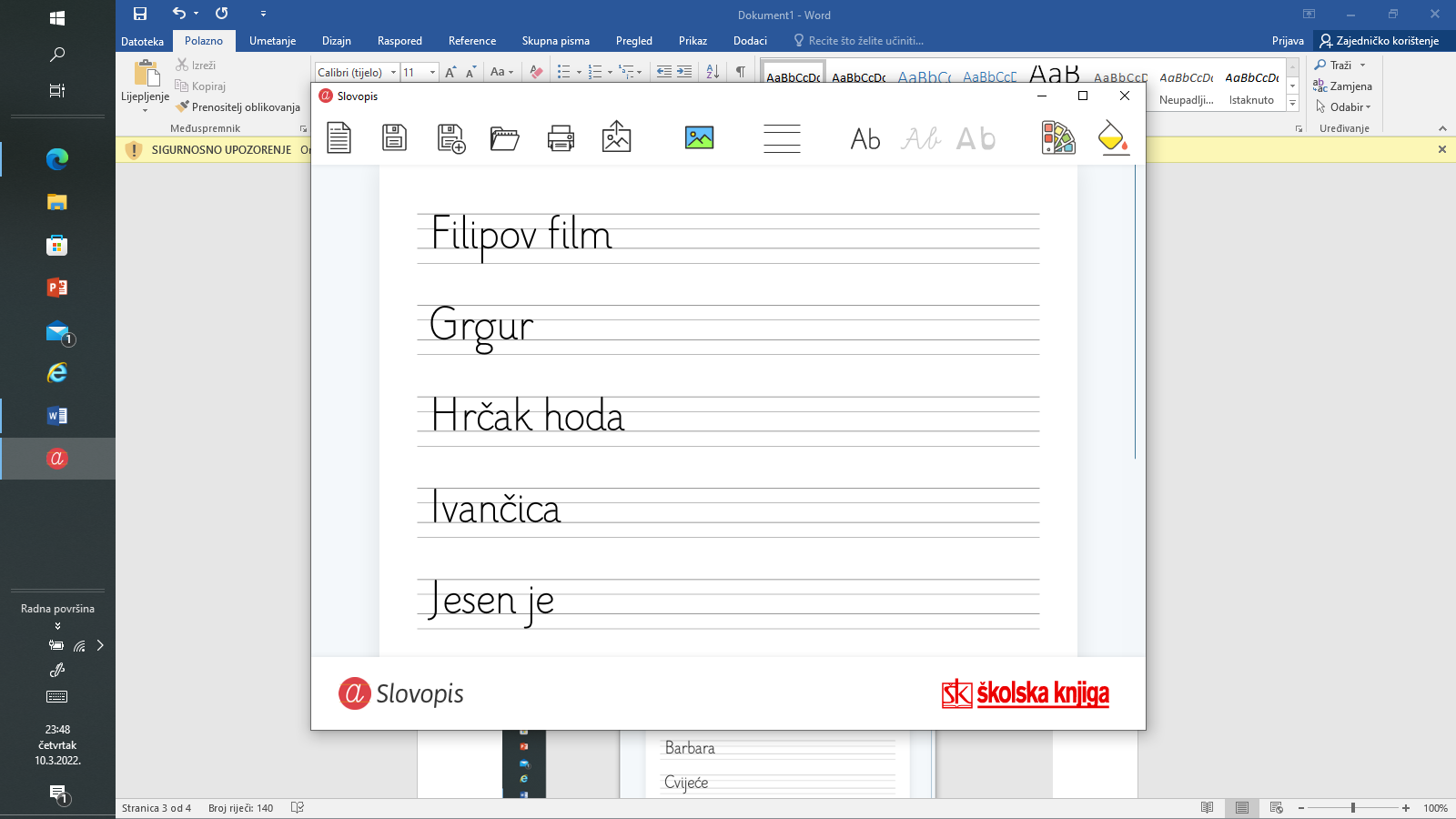 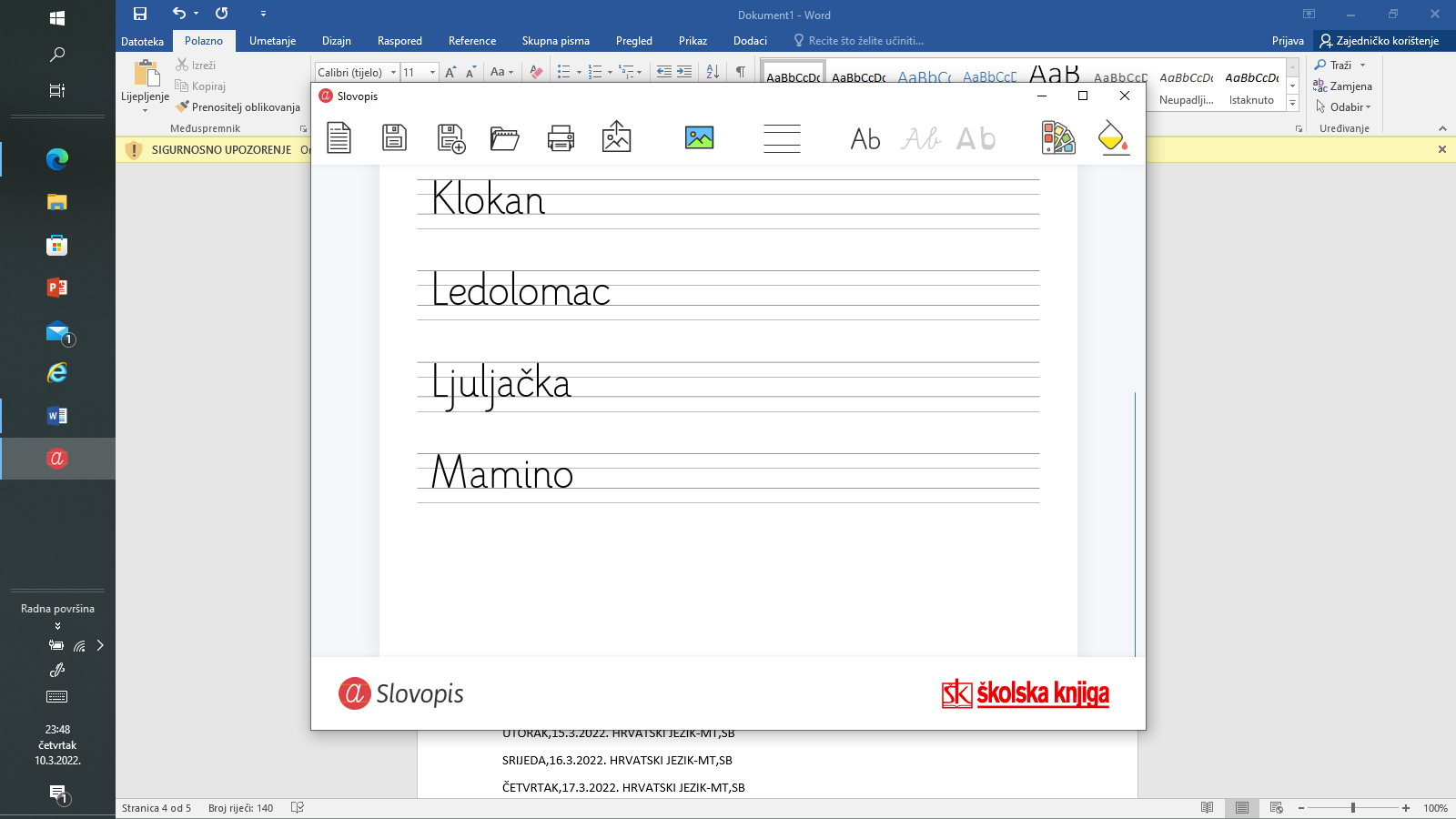 